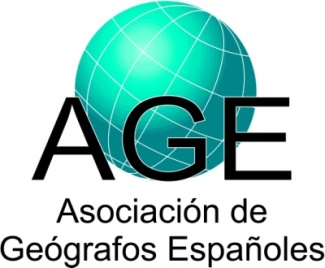 1 Análisis Geográfico Regional; Geografía Física; Geografía Humana; Geografía General; Otra: especificar).2 Incluir tanto investigadores como becarios y contratados.3 Tipo: Local; Regional; Nacional; Europea; Otra nacional o internacional: especificar.Datos sobre proyectos de investigaciónDatos sobre proyectos de investigaciónDatos sobre proyectos de investigaciónIP (Investigador Principal) y Filiación:Apellidos, Nombre:OJEDA ZUJAR, JOSEUniversidad y Facultad, o Institución:UNIVERSIDAD DE SEVILLADepartamento:DPTO. GEOGRAFIA FISICA Y ANALISIS GEOGRAFICO REGIONALGrupo de Investigación:Ordenación litoral y Tecnologías de Información Territorial.  http://www.gis-and-coast.geographica.gs/Área de Adscripción1:GEOGRAFÍA FÍSICADirección Postal:Teléfono:954 551374URL de la web:Email:zujar@us.esParticipantes y filiación2: Apellidos, Nombre:Departamento de Geografía Física y Análisis Geográfico Regional (Universidad de Sevilla)Ismael Vallejo VillaltaMaría del Pilar Díaz CuevasJosé Ignacio Álvarez FrancosoMª Fernanda Pita LópezEsperanza Sánchez RodríguezJoaquín Márquez PérezVíctor Rodríguez Galiano (contratado Juan Cierva)Emilia Guisado Pintado (contratado Juan Cierva)Juan Pedro Peréz Alcantara (contratado predoctoral)Antonio Prieto Campos (contratado)Miriam Fernández Núñez (investigadora en University College UK)Departamento de Geografía (Universidad Pablo Olavide).Gonzalo Málvarez GarcíaFátima Navas ConchaTítulo del proyecto:ESPACIALIZACION Y DIFUSION WEB A ESCALAS DE DETALLE DE INDICADORES DE VULNERABILIDAD DE LAS PLAYAS DE ANDALUCIA COMO RECURSO TURISTICO. ANTE LOS PROCESOS EROSIVOSESPACIALIZACION Y DIFUSION WEB A ESCALAS DE DETALLE DE INDICADORES DE VULNERABILIDAD DE LAS PLAYAS DE ANDALUCIA COMO RECURSO TURISTICO. ANTE LOS PROCESOS EROSIVOSDetallar nombre y tipo de entidad financiadora3:MINISTERIO DE ECONOMIA Y COMPETITIVIDADNACIONALMINISTERIO DE ECONOMIA Y COMPETITIVIDADNACIONALPrograma y subprograma:PROYECTOS I+D EXCELENCIAPROYECTOS I+D EXCELENCIAReferencia:CSO2014-51994-PCSO2014-51994-PFecha de inicio (dd/mes/aaaa):1-ene-20151-ene-2015Fecha de finalización (dd/mes/aaaa):31-dic-201731-dic-2017Concedido (€):48.40048.400Resumen del proyecto:Este proyecto propone una metodología para levantamiento de datos y variables a escalas de detalle (objetivo 1) que permitirán el calculo de indicadores de vulnerabilidad de las playas como recurso turístico ante los procesos erosivos para toda la costa de Andalucía (variables e indicadores se generarán para cada tramo de 50 metros a lo largo de los 956 km de costa andaluza). Este enorme esfuerzo de levantamiento y espacialización tiene la peculiaridad, esencial para el mantenimiento, actualización y representatividad de los indicadores, de basarse en fuentes y datos originales (no procesados ni agrupados estadísticamente) procedentes de registros oficiales. Por una parte, las ortofotografías del plan PNOA para las variables biofísicas de las playas y, por otra, tres Registros Oficiales para usuarios turísticos (Registro Longitudinal de la Población de Andalucía, Registro de Turismo de Andalucía e inmuebles de uso residencial procedentes de Catastro). El estudio de vulnerabilidad parte de la fotointerpretación y digitalización a escala 1:2500 de la “playa util de uso turístico”, como primera variable física (superficie) que define la capacidad de carga física de las playas, junto a un complejo modelo de datos (tipo de sedimento, rango mareal, anchura de dunas costeras, accesibilidad,..). Las ortofotos permitirán igualmente el análisis de su exposición a los procesos erosivos con el cálculo de tasas de erosión para diferentes periodos temporales (DSAS  -USGS, USA-). Los indicadores de vulnerabilidad dependerán de la sensibilidad de las playas como recurso natural  tras la comparación del estado actual con la simulación de escenarios futuros (proyección de tasas de erosión) y evaluación de su efecto sobre la playa útil. Asimismo su vulnerabilidad como recurso turístico dependerá igualmente de su “sensibilidad” a los usuarios potenciales que la puedan visitar. Para su cálculo se utilizarán: la geocodificación a nivel de “portal” de toda la población residente (Registro Longitudinal de Población de Anducía 2014) y de las plazas turísticas regladas (Registro de Turismo, 2014) junto a los potenciales usuarios turísticos ligados la población asociada a espacio residencial (calculados a través del cálculo de bienes inmuebles de uso residencial a nivel de parcelas -Catastro -2014- a nivel de inmueble). Desde la base de datos espacial (PostGIS) se gestionarán todos los datos y todos los indicadores finales se elaboran a través de sentencias SQL espaciales, estando finalmente disponibles para cada tramo de 50 metros. Igualmente se propone (objetivo 2) la adecuada difusión a través de Internet para garantizar el acceso y reutilización (variables e indicadores) por científicos, técnicos, y por la ciudadanía en general. Para ello se proponen tres vías:    Para científicos y técnicos un portal web donde se puedan descargar datos estadísticos, metodologías  y gráficos, Para no perder en la difusión la costosa componente espacial a escala de detalle de los resultados se propone la creación de un nodo IDE donde servidores de mapas publiquen los resultados (variables e indicadores) a través de servicios interoperables OGC (incluido WMTS) para su reutilización directa por científicos y técnicosPara garantizar finalmente el acceso y consumo directo por cualquier usuario interesado (ciudadanía, empresas, técnicos….) se propone su difusión a través de geovisores web con el desarrollo de clientes (basados en HTML5+javascripts+Ajax) que puedan acceder e interactuar desde plataformas móviles. Este proyecto propone una metodología para levantamiento de datos y variables a escalas de detalle (objetivo 1) que permitirán el calculo de indicadores de vulnerabilidad de las playas como recurso turístico ante los procesos erosivos para toda la costa de Andalucía (variables e indicadores se generarán para cada tramo de 50 metros a lo largo de los 956 km de costa andaluza). Este enorme esfuerzo de levantamiento y espacialización tiene la peculiaridad, esencial para el mantenimiento, actualización y representatividad de los indicadores, de basarse en fuentes y datos originales (no procesados ni agrupados estadísticamente) procedentes de registros oficiales. Por una parte, las ortofotografías del plan PNOA para las variables biofísicas de las playas y, por otra, tres Registros Oficiales para usuarios turísticos (Registro Longitudinal de la Población de Andalucía, Registro de Turismo de Andalucía e inmuebles de uso residencial procedentes de Catastro). El estudio de vulnerabilidad parte de la fotointerpretación y digitalización a escala 1:2500 de la “playa util de uso turístico”, como primera variable física (superficie) que define la capacidad de carga física de las playas, junto a un complejo modelo de datos (tipo de sedimento, rango mareal, anchura de dunas costeras, accesibilidad,..). Las ortofotos permitirán igualmente el análisis de su exposición a los procesos erosivos con el cálculo de tasas de erosión para diferentes periodos temporales (DSAS  -USGS, USA-). Los indicadores de vulnerabilidad dependerán de la sensibilidad de las playas como recurso natural  tras la comparación del estado actual con la simulación de escenarios futuros (proyección de tasas de erosión) y evaluación de su efecto sobre la playa útil. Asimismo su vulnerabilidad como recurso turístico dependerá igualmente de su “sensibilidad” a los usuarios potenciales que la puedan visitar. Para su cálculo se utilizarán: la geocodificación a nivel de “portal” de toda la población residente (Registro Longitudinal de Población de Anducía 2014) y de las plazas turísticas regladas (Registro de Turismo, 2014) junto a los potenciales usuarios turísticos ligados la población asociada a espacio residencial (calculados a través del cálculo de bienes inmuebles de uso residencial a nivel de parcelas -Catastro -2014- a nivel de inmueble). Desde la base de datos espacial (PostGIS) se gestionarán todos los datos y todos los indicadores finales se elaboran a través de sentencias SQL espaciales, estando finalmente disponibles para cada tramo de 50 metros. Igualmente se propone (objetivo 2) la adecuada difusión a través de Internet para garantizar el acceso y reutilización (variables e indicadores) por científicos, técnicos, y por la ciudadanía en general. Para ello se proponen tres vías:    Para científicos y técnicos un portal web donde se puedan descargar datos estadísticos, metodologías  y gráficos, Para no perder en la difusión la costosa componente espacial a escala de detalle de los resultados se propone la creación de un nodo IDE donde servidores de mapas publiquen los resultados (variables e indicadores) a través de servicios interoperables OGC (incluido WMTS) para su reutilización directa por científicos y técnicosPara garantizar finalmente el acceso y consumo directo por cualquier usuario interesado (ciudadanía, empresas, técnicos….) se propone su difusión a través de geovisores web con el desarrollo de clientes (basados en HTML5+javascripts+Ajax) que puedan acceder e interactuar desde plataformas móviles. Palabras clave:ESPACIALIZACION\VULNERABILIDAD\SIG\CAPACIDAD CARGA FISICA DE PLAYAS\EROSION PLAYAS\IDEESPACIALIZACION\VULNERABILIDAD\SIG\CAPACIDAD CARGA FISICA DE PLAYAS\EROSION PLAYAS\IDEURL de la web del proyecto:Geovisor web en “desarrollo” que contendrá finalmente todos los datos del proyecto: descarga de datos de partida, indicadores y resultados finales, así como la geovisualización de los mismos a escala de detalle (única forma de acceder a su representación cartográfica al trabajar a escalas de detalle 1:2500-1:5000 para la totalidad de la costa de Andalucia). Durante el desarrollo del proyecto es utilizado como una herramienta de trabajo colaborativo para todo el grupo de investigación (intercambio de datos, pruebas de semiología, corrección de errores, etc…), por lo cual irá sufriendo cambios en la medida que avance el proyecto:https://www.nacional-2014.gis-and-coast.org/Geovisor web en “desarrollo” que contendrá finalmente todos los datos del proyecto: descarga de datos de partida, indicadores y resultados finales, así como la geovisualización de los mismos a escala de detalle (única forma de acceder a su representación cartográfica al trabajar a escalas de detalle 1:2500-1:5000 para la totalidad de la costa de Andalucia). Durante el desarrollo del proyecto es utilizado como una herramienta de trabajo colaborativo para todo el grupo de investigación (intercambio de datos, pruebas de semiología, corrección de errores, etc…), por lo cual irá sufriendo cambios en la medida que avance el proyecto:https://www.nacional-2014.gis-and-coast.org/